Meet the Team5A class teacher - Ms Morgan, 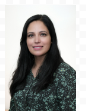 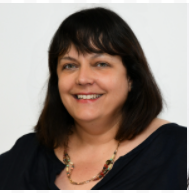 Miss Cunningham (Mon) 5B class teacher – Mrs AkhtarY5 teaching assistant team – Laura Cohen (HLTA)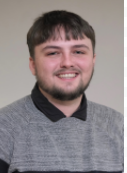 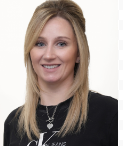 Dylan Heap Samara Chaudry Welcome back to schoolOur two year 5 classrooms – 5A and 5B are now situated in the new building where 4A and 4B were. Ms Morgan is in 5A (the furthest room) and Mrs Akhtar is in 5B (the nearer room). Please pick your children up in the afternoons from the side doors.We will be working on helping the children settle back into the new term, focusing on routines, rules and expectations. Topic Overview & Key TextQueen of the Falls: A childhood visit to the powerful and thundering world of Niagara Falls, inspires underdog Annie Edson Taylor to attempt a brave, but foolhardy challenge in order to achieve her goal of fame and fortune. In this topic, children learn from the stories of other fearless trail blazers and develop aspirations of their own along the way. They take a journey through Canada and North America and find how these countries differ to the United Kingdom. The children will also read ‘The Boy who swam with Piranhas’ and learn to write a narrative piece and they will listen to the song ‘Sitting on the roof of the world’ by Dido and enjoy different aspects of poetry.WritingWe will be learning how to write informal pieces such as a diary entry, a postcard and a letter, based on Annie Edson Taylor’s daredevil stunt at Niagara Falls. The children will write from the point of view of the main character.MathsThis half term will focus on revision from Y4, Y5 place value, addition and subtraction, multiplication and division.ReadingAlongside the key text, we will focus on other texts linked to the topic in our daily reading lessons. The children will have a scheme reading book pitched at their own level and will have opportunities to choose their own Reading for Pleasure books, to share at home.HomeworkHomework will be set online (Seesaw) on a Friday and must be completed by the next week. It will include spellings (tested on a Wednesday) and maths (Diagnostic Questions, online) to be completed by the Friday. Every child is also expected to read for at least 20 minutes each day at home. Please read with your child and remind them to make a comment in their reading record.Year 5We will be continuing with our thematic curriculum that creates meaningful links between the children’s learning in English, science, humanities and creative arts with our key text as the main driver.RE: Children will explore the question: Why do people believe that God exists?Science: Children will investigate forces, including air resistance, water resistance and gravity. They will also look at mechanisms such as levers, pulleys and gears.Art: Children will learn to draw faces/portraits and learn about the life and artwork of LS Lowry.Geography: Children will learn about waterfalls and compare Niagara Falls to Gaping Gill in W. Yorkshire. We hope to visit a local waterfall at Reddish Vale.Music: Children will learn about the American composer George Gershwin (1874 – 1934) and his compositions ‘Rhapsody in Blue’ and ’An American in Paris’.PSHE: Children will learn all about British Values.Computing: Children will be taught coding.School opens for all pupils on Thursday 1st September 2022School closes for half term on Friday 21st October 2022MEET THE TEACHER
We would like to welcome parents to meet their class teacher on the following days:5B – Mrs Akhtar - Monday 6th or Tuesday 7th September at 9am or 3pm.5A – Ms Morgan - Tuesday 7th September at 9am or 3pm.MondaysTuesdaysWednesdaysThursdaysFridaysPE – please bring correct kit: black shorts, jogging bottoms or leggings; a school or plain PE top; a pair of trainersHomework completedSpelling testHomework set (on Seesaw) Green Treat – 20 minutes of free choice time for children who have stayed green all week